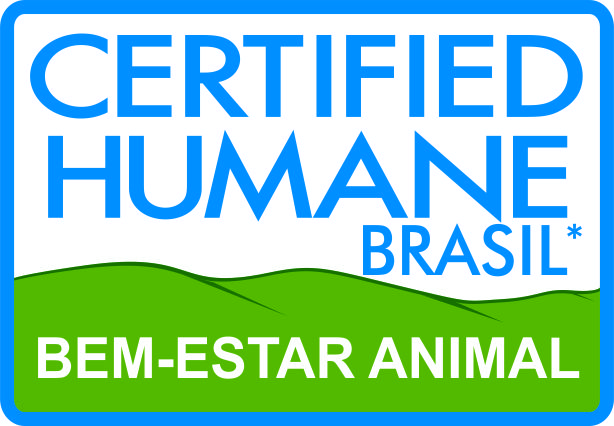 PREENCHER POR COMPLETOInformações GeraisQuestionário Fazenda de Leite1) InstalaçõesPara cada local que você mantém para a criação de vacas e bezerros, você deverá apresentar um diagrama da propriedade que inclua as seguintes informações:Endereço completo da propriedadeTamanho da propriedade (hectares)Localização e tamanho das instalações e estruturas, incluindo:Animais de que tipo e idade são ali mantidos (i.e. bezerros, vacas secas, etc.)Descrição do tipo de prédio/estrutura, piso, cama e sistema de ventilação. Taxa máxima de lotação para cada edifício / estruturaLocalização e tamanho de cada piquete/pastagem/curral externoLocalização e tamanho de comedouros e bebedouros em cada prédio/piquete/pastagem/curralLocalização de instalações de manejo dos animais Anexe o(s) diagrama(s) a este formulário preenchidoDescreva a área de acesso externa disponível para o gado.Descreva as suas instalações de manejo dos animais (calhas, sistemas de retenção, manejo auxiliar etc.).Onde ocorrem os partos?  ______________________________________________________Com que frequência as vacas são checadas durante a temporada de partos?  ________________________________________________________Com que frequência o rebanho é checado durante as 4 estações?	Inverno  ______________________			Primavera  ________________________	Verão  _____________________			Outono   __________________________Que tipo de proteção é oferecida aos animais contra as intempéries durante:	Inverno:  _________________________________________________________________	Verão:  __________________________________________________________________Que tipo de proteção é oferecido contra predadores (cães, etc)? ________________________________________________________________________________________________________Como/Onde são instalados/mantidos os touros?  ________________________________________Política de Limpeza e Desinfeção:a. Componentes adotados para limpeza e desinfecçãoLista de componentes/produtos/métodos usados na fazenda/rancho para limpar/desinfetar:__________________________________________________________________________________________________________________________________________b. Instalações (i.e. ordenha, ou dentro de celeiros/instalações)Preparação (raspagem?):Método de limpeza (água pressurizada, esfrega etc.):Desinfetantes utilizados:Vazio sanitário (secagem):c. Currais/Piquetes (incluindo piquetes/cabanas para bezerros)Preparação:Método de limpeza:Desinfetantes utilizados:Vazio sanitário (secagem):d. Equipamentos (veículos, tratores etc.)Preparação:Método de limpeza:Desinfetantes utilizados:Vazio sanitário (secagem):e. Gado, Pessoas, e Pragas—Procedimentos adotados para manter os animais limposBaia com aspersores						S	NLavagem manual do úbere					S	NRealização de pré-dipping						S	NRealização de pós-dipping					S	NPedilúvio								S	NAparo da vassoura da cauda					S	NTosa/queima dos pelos do úbere					S	N2) política de gestão de resíduosCom que frequência os celeiros/piquetes/currais são raspados?Inverno:  ________________________________________________________________Verão:  _________________________________________________________________Que destino é dado ao esterco:compostagem 			espalhado na terra   (tamanho em hectares disponível _______)lagoa				outros ____________________________________________Que destino é dado aos resíduos médicos (agulhas, bisturis, remédios, seringas etc.)?  _________________________________________________________________________São utilizadas embalagens a prova de objetos cortantes/afiados?		S	N(a prova de vazamentos, resistente à perfuração, como latas vazias de café ou similar)3) Política de Biossegurança do RebanhoDescreva a quarentena e o processamento de animais recém-adquiridos ou daqueles retornando à fazenda (incluindo vacas, novilhos, touros e animais de feiras/shows).Veículos que entram nas instalações da fazenda tem acesso restrito a áreas específicas da mesma?											S	NÉ exigido que os visitantes calcem botas e outros equipamentos de proteção? Seu acesso é restrito às áreas específicas da fazenda, dependendo da autorização do proprietário/gerente? S	NExplique: __________________________________________________________________Os empregados são treinados em medidas de biossegurança?			S	NAs rotinas de trabalho são organizadas para minimizar a transferência de doenças entre grupos de animais?											S	NOs animais doentes são segregados do resto do rebanho?				S	NSe sim, onde?4) Ração e  ÁguaFornecedores de RaçãoNome:Endereço:Telefone:Moinhos utilizados:Fonte maior/fonte menor (circule uma)Nome:Endereço:Telefone:Moinhos utilizados:Fonte maior/fonte menor (circule uma)Nome:Endereço:Telefone:Moinhos utilizados:Fonte maior/fonte menor (circule uma)A ração é livre de proteína de origem animal, com exceção de leite e derivados?	S	NA ração é livre de promotores de crescimento e antibióticos subterapêuticos, incluindo ionóforos e coccidiostáticos?				 						S	NOs rótulos dos ingredientes da ração estão disponíveis por pelo menos um ano?	S	NAs rações básicas para cada grupo de animais estão disponíveis por pelo menos um ano?  S	NManutenção dos registros de alimentação – manter um rótulo dos ingredientes representativo para cada ingrediente utilizado. Substitua rótulos antigos por rótulos atuais à medida que as formulações mudam.Os comedouros são abastecidos manualmente ou automaticamente?___________________________Com que frequência os comedouros são limpos?___________________________________________As vacas são mantidas em pastagens durante a temporada de crescimento das mesmas?   S	  NComo se previne o acesso do animal a plantas venenosas ou alimentos não apropriados?  __________________________________________________________________________________________Área para os alimentos/commodities A ração é mantida coberta?				S	NAs áreas de armazenagem das commodities são limpas entre as cargas de ração?	S	NDescreva o estoque das commodities/alimentos (separada ou misturada; coberta ou descoberta):Qual a quantidade de ração em dias está disponível na fazenda?______________________________ÁguaQual tipo de bebedouros o gado têm acesso?  ___________________________________________Quantos bebedouros de cada tipo em cada piquete/pastagem existem?  _______________________Com que frequência os bebedouros são verificados?_______________________________________Com que frequência os bebedouros são limpos? __________________________________________Os bebedouros são desinfetados?								S	NSe sim, o que é usado:  ______________________________________________________________São utilizados sistemas de filtragem/purificação?						S	NSe sim, descreva:  __________________________________________________________________Qual é a principal fonte de água da fazenda?  ____________________________________________Quais são as fontes alternativas de água (emergência/backup)? _______________________________ColostroHá uma fonte de colostro (mãe, outra vaca, congelado, em pó congelado) disponível para bezerros que possam precisar?  __________________________________________________________________Se colostro é dado a um bezerro, quando isto ocorre?  _____________________________________Método usado (mamadeira, sonda, outra vaca):  __________________________________________Volume administrado:  _____________________________________________________________A qualidade do colostro é verificada?							S	NO colostro é misturado?									S	NFonte de leite para bezerras maiores leite de emergência, sucedâneos, leite do tanque, combinação de fontes):  ___________________________________________________________________________Em qual idade as bezerras são desmamadas?_______________________________________________Em que idade as bezerras recebem volumoso ou creep feeding? _______________________________5) Pontuação da Condição CorporalQuando são pontuadas as condições corporais dos animais?_________________________________Por quem?________________________________________________________________________Que tipo de teste de pontuação é feito?_________________________________________________Metas de condição corporal:Vacas frescas ______________________________________Vacas no pico da produção __________________________Vacas secas____________________________________6) Política de Controle de  PragasIndique métodos/produtos usados para controlar roedores, pássaros e moscas:Roedoresarmadilhas							S	Niscas							S	Nacesso limitado (ração suspense/elevada)			S	Ndepósito de ração coberto					S	Ngatos							S	NPássarosisca							S	Nredes							S	Ndepósito de ração coberto					S	Nruído ou impedimentos visuais				S	NMoscasisca							S	Ncontrole ambiental (i.e. limpeza frequente)		S	Narmadilhas							S	NProdutos usados no rebanho				S	NOutro:7)  Procedimentos de Saúde AnimalNome/Telefone do Veterinário:__________________________________________________________________________________________________________________________________________Programa de VacinaçãoBezerros NovilhosAdultosPrograma de VermifugaçãoBezerros NovilhosAdultosPrograma de Controle de Parasitas ExternosBezerros NovilhosAdultosCuidado NeonatalVacinas administradas:_____________________________________________________________________________Medicamentos administrados: _____________________________________________________________________________Procedimentos realizados: __________________________________________________________________________________________________________________________________________________________Você faz a desinfecção do umbigo dos recém-nascidos?				S	NQue tipo de solução antisséptica é utilizado?____________________________________________O que é feito com os bezerros machos?________________________________________________Cuidado com os cascosFrequência de casqueamento para bovinos adultos:______________________________________ São usados pedilúvios?								S	NSe sim, qual o tipo de solução é usada:  _______________________________________________Com que frequência a solução é modificada:___________________________________________Com que frequência a pontuação da locomoção é realizada?_______________________________Procedimentos de GestãoInspeção: Todo o rebanho é inspecionado pelo menos diariamente?		S	NAmochamento Idade:				Método: 		É utilizado controle de dor/analgésico? 				S	NCastraçãoIdade:				Método: 		É utilizado controle de dor/analgésico? 				S	NRemoção de tetas extraIdade:				Método: 		É utilizado controle de dor/analgésico? 				S	NManejo animal e identificaçãoTipos de ferramentas de manejo utilizadas:______________________________________________Como são identificados individualmente os animais?   _____________________________________8)  Política de Gestão de Casualidades/Acidentes do RebanhoQual é o protocolo para o manejo e cuidado dos animais impossibilitados de se locomover?Plano de eutanásia emergencial (por grupo de idade) Produtores devem manter uma cópia do GUIA BRASILEIRO DE BOAS PRÁTICASPARA EUTANÁSIA EM ANIMAIS elaborado e editado pela Comissão de Ética, Bioética e Bem-Estar Animal do Conselho Federal de Medicina Veterinária, 2013 com o seu plano da fazenda.Política de descarte de carcaçasMétodo de descarte de carcaças (se é utilizada empresa prestadora de serviços, descrever nome e número):Método utilizado para restringir o acesso às carcaças presentes na fazenda:Método utilizado para reduzir moscas e odores:9) Planos de Ação Emergenciais relacionados aos AnimaisOs telefones de emergência estão disponíveis facilmente?				S	NOs funcionários conhecem os procedimentos a serem realizados em caso de emergência?  S	NContatos de emergência:  _________________________________________________________Telefones:   ____________________________________________________________________Os telefones de emergência locais estão disponibilizados (Bombeiros, etc.)?		S	NListar Corpo de Bombeiros Local:___________________________________________________Telefone:  _____________________________________________________________________Suprimento normal de água para o rebanho:____________________________________________Suprimento emergencial de água:  ___________________________________________________Telefone da fonte emergencial de água:  ______________________________________________Fontes normais de energia:  ________________________________________________________Fontes emergenciais de energia:  _____________________________________________________Telefones das fontes emergenciais de energia: __________________________________________Nome do Veterinário:  _____________________________________________________________Telefone do Veterinário:  ___________________________________________________________10) RegistrosTodos os registros relacionados à saúde do animal devem ser mantidos por pelo menos 1 ano.As seguintes informações devem ser disponibilizadas, seja através de softwares de gestão, ou de formulários da HFAC (consultar certificadora):										Os registros estão disponíveis?Mortes de animais e causas								S	NTaxa de descarte (rebanho) e motivos							S	NRegistro de medicação (razões para Rx, remédio utilizado, período de carência)	S	NRegistros de avaliação de locomoção (avaliar pelo menos anualmente			S	NRegistros de movimentos de animais (comprados, vendidos) c/ reg. de quarentena	S	NRegistros de rações utilizadas (ver Seção 4 Plano de Nutrição do Rebanho)		S	NChecagem e manutenção de equipamentos						S	NTreinamento da equipe									S	NRegistro de taxas de lotação e dos tamanhos dos piquetes/pastagens			S	NDados de produção (fertilidade, dados de lactação)					S	NRegistros das ações tomadas em resposta à reclamações sobre a conformidade da operação com os padrões HFAC										S	N11) Treinamento dos tratadoresLISTE O PESSOAL QUE REALIZA PROCEDIMENTOS DE ROTINAAmochamento/descornaMétodo utilizado:  _____________________Funcionário 						Treinado por_________________________________	_______________________________________________________________________	_______________________________________________________________________	______________________________________Castração Método utilizado:  _____________________Funcionário 						Treinado por_________________________________	_______________________________________________________________________	_______________________________________________________________________	______________________________________Administração de injeçõesFuncionário 						Treinado por_________________________________	_______________________________________________________________________	_______________________________________________________________________	______________________________________Pontuação de LocomoçãoSistema de pontuação utilizado:  _____________________Funcionário 						Treinado por_________________________________	_______________________________________________________________________	_______________________________________________________________________	______________________________________Criação ou manejo dos animaisFuncionário 						Treinado por_________________________________	_______________________________________________________________________	_______________________________________________________________________	______________________________________Termo de compromisso do produtorEu  _________________________________, representante autorizado da operação descrita nesta formulário de solicitação, declaro que todas as informações neste documento e anexos são verdadeiras e completas.Declaro também que li e entendi os padrões HFAC aplicáveis ao meu empreendimento e comprometo-me a respeitar as diretrizes de certificação da HFAC, procedimentos e padrões. Produtos e/ou práticas proibidas que pudessem comprometer a integridade dos produtos comercializados por mim não foram utilizados e estou ciente de que a inobservância das normas ou informações falsas pode resultar na anulação da certificação de meu empreendimento.Entendo que a operação será inspecionada anualmente e pode ser também sujeita a inspeção não anunciada e/ou coleta de amostras para análise de resíduos, a qualquer tempo. Caso a operação seja parte de um Grupo de Produtores, entendo que o Sistema de Controle Interno do mesmo inspecionará a operação no mínimo uma vez ao ano, podendo a HFAC efetuar também inspeções na mesma. Concordo em relatar qualquer alteração significativa quanto às informações fornecidas a HFAC no formulário pertinente, necessárias para a avaliação dos produtos a serem certificados. Entendo que a apresentação desta solicitação não representa garantia de certificação. Autorizo a HFAC pelo seu pessoal, membros de comitês ou inspetores, a visitar meu empreendimento e examinar campos, galpões, animais, arquivos, documentos e registros, inclusive dados financeiros. Entendo e concordo que o pessoal da HFAC, diretores, membros de comitês, inspetor, consultor, terceirizados ou voluntários, serão responsáveis por quaisquer despesas não previstas nos custos da certificação. Autorizo a HFAC a usar terceirizados para realizar tarefas ligadas ao processo de certificação. Autorizo igualmente a HFAC a fornecer informações de meus arquivos a outras certificadoras reconhecidas, com finalidade de revisão de documentos. Entendo que a HFAC terá compromisso de confidencialidade da certificadora requerente, antes da liberação de qualquer informação.Toda informação fornecida neste formulário de solicitação será tratada com estrita confidencialidade e será usada pelo inspetor, pessoal de escritório e comitê de certificação, unicamente para os propósitos de certificação. As pessoas mencionadas acima não têm conflito de interesse potencial e estão comprometidos por contrato de confidencialidade firmado com a certificadora. . A HFAC tem minha autorização para obter informações, documentos, ou material relacionado com a certificação, suspensão de certificação ou revogação de certificação por outras certificadoras..   _____________________________________________                             ________________ Assinatura do representante do produtor 	                    			          DataCERTIFIQUE-SE DE QUE O FORMULÁRIO DE PROCESSADOR DE LEITE (SE HOUVER) TAMBÉM SEJA PREENCHIDO, ASSINADO E ENVIADO JUNTAMENTE COM ESTE FORMULÁRIO. A FALTA DESTA INFORMAÇÃO PODERÁ CAUSAR ATRASOS NA DEFINIÇÃO DA SUA INSPEÇÃO. InstruçõesO preenchimento deste formulário permite que a HFAC conheça as seguintes informações relacionadas ao seu empreendimento:Plano Sanitário dos Animais (deve ser revisado regularmente com um veterinário).Política de Biossegurança (para limitar a entrada ou difusão de doenças na unidade de produção).Plano Nutricional: Cobre todos os estágios da produção.  Que alimento é fornecido e para que grupo. Em conjunto com a pontuação/peso da condição corporal normal para monitorar o resultado do tratamento nutricional. Armazenamento seguro e higiênico de todos os alimentos fornecidos ao rebanho e o potencial de rastrear a fonte.  Política de Gestão de Casualidades/Acidentes: Para salvaguardar o bem-estar de qualquer animal doente ou ferido exigindo a intervenção humana na fazenda visando proteger os interesses da saúde do público consumidor. Orientações detalhadas estão disponíveis em: Practical Euthanasia of Cattle – American Association of Bovine Practitioners; The Emergency Euthanasia of Sheep and Goats – California Department of Food and Agriculture and Veterinary Medicine Extension, U.C. Davis; On Farm Euthanasia of Swine – Options for the Producer – National Pork Producers and the American Association of Swine Practitioners; Euthanasia of Poultry – UC Davis Center for Animal Welfare. Deve-se também é consultar o Guia Brasileiro De Boas Práticas Para Eutanásia em Animais, elaborado e editado pela Comissão de Ética, Bioética e Bem-Estar Animal do Conselho Federal de Medicina Veterinária, 2013. Recomenda-se que a política de casualidades/acidentes adotem estes guias.Política de Descarte do Rebanho Morto: Para garantir a eliminação segura, higiênica e legal de carcaças de animais. O plano deve cobrir rebanho morto por causas naturais ou sacrificado na fazenda, e inclui material fetal. Deve ser realizado de tal forma que não comprometa outros animais ou seres humanos; tal material não deve ser acessível a cães e predadores. O método deve incentivar a rápida decomposição e destruição de agentes infecciosos e não resultar em moscas ou odores: Uma série de opções está disponível:Descarte através de empresa prestadora de serviços, aterro sanitário licenciado, incinerador licenciado.Enterro na fazenda ou compostagem, se legalmente autorizado.Política de Limpeza e Desinfecção:  rotinas de limpeza e de desinfecção, incluindo produtos químicos utilizados para auxiliar na redução da transmissão de agentes infecciosos. Este plano deve ser uma parte integrante da Política de Biossegurança. O plano deve considerar:Instalações e equipamentos;Pecuária, pessoas, pragas e equipamentos móveis;Alimentação e água.Política de Controle de Pragas: Gerenciar níveis de parasitas e pragas (roedores, pássaros e moscas) potencialmente prejudiciais, a fim de reduzir ao mínimo e evitar o risco de propagação da doença para os seres humanos e animais, danos nos edifícios e serviços, e a contaminação e deterioração dos alimentos.Política de Gestão de Registros: Os resíduos devem ser retirados frequentemente dos alojamentos dos animais e descartados corretamente. Os resíduos de qualquer natureza não devem representar um risco para a saúde animal ou comprometer o controle de animais de estimação e insetos. O plano também inclui a gestão dos resíduos hospitalares e farmacêuticos.Plano de Ação Emergencial: Instruções para a equipe em caso de incêndio, inundação, geada ou seca. Provisão de referências para serviços de emergência. Suprimentos emergenciais de água e alimentos e equipamentos necessários. Competência Comprovada dos Tratadores, e se possível validado, em métodos de criação (castração / descorna, etc.), registros de todos os funcionários responsáveis pelo gado, identificando experiência com gado e qualquer treinamento formal / informal concluído. Registros:  Registros periodicamente verificados por veterinários e/ou outros (como suporte à gestão) fornecem a comprovação que o planejamento está sendo respeitado e que ajustes ao mesmo estão sendo feitos para que se atinja os objetivos determinados para o futuro.Você deverá demonstrar o seguinte ao inspetor do programa Certified Humane Inspetor durante a sua visita à unidade:Mortes e motivos Taxas de descarte e motivos, (quando conhecidos)Registros de medicamentos administrados incluindo razões para o seu uso e período de carência / data segura para a venda. Registros de rações e ingredientes usados no ano precedenteRegistros de manutenção de equipamentos automáticos vitaisLista da manutenção de verificações de rotina da fazendaFormação e / ou experiência de todo o pessoal envolvido nos empreendimentos da pecuáriaDemonstrar que instalações / meio ambiente são seguros, higiênicos, bem mantidos, equipamentos de manejo e equipamento automático.NOME DO PRODUTORNOME DA FAZENDAENDEREÇO(físico e para correspondência)ESTRUTURA ORGANIZACIONAL Produtor Individual         Empresa Privada        Cooperativa       Associação  Organização sem fins lucrativos          Outro (especificar) __________________________ Produtor Individual         Empresa Privada        Cooperativa       Associação  Organização sem fins lucrativos          Outro (especificar) __________________________ Produtor Individual         Empresa Privada        Cooperativa       Associação  Organização sem fins lucrativos          Outro (especificar) __________________________CONTATO NA FAZENDA/INSTALAÇÕES DE PROCESSAMENTOTELEFONES:FAX:TELEFONES:FAX:CELULARES:EMAIL:Listar marcas sob as quais os produtos são vendidosListar marcas sob as quais os produtos são vendidosNúmero atual de:Bezerros(as)Bezerros(as)Novilhos(as)Novilhos(as)Novilhos(as)Vacas secasVacas em lactaçãoTourosNúmero total de bezerros nascidos nos últimos 12 meses:    Machos_________    Fêmeas:__________Número total de bezerros nascidos nos últimos 12 meses:    Machos_________    Fêmeas:__________Número total de bezerros nascidos nos últimos 12 meses:    Machos_________    Fêmeas:__________Número total de bezerros nascidos nos últimos 12 meses:    Machos_________    Fêmeas:__________Número total de bezerros nascidos nos últimos 12 meses:    Machos_________    Fêmeas:__________Número total de animais vendidos nos últimos 12 meses:Bezerros:________    Bezerras:_________   Novilhos(as):_________Número total de animais vendidos nos últimos 12 meses:Bezerros:________    Bezerras:_________   Novilhos(as):_________Número total de animais vendidos nos últimos 12 meses:Bezerros:________    Bezerras:_________   Novilhos(as):_________Número total de animais vendidos nos últimos 12 meses:Bezerros:________    Bezerras:_________   Novilhos(as):_________Trata-se de um rebanho fechado?) S/NSe NÃO, indicar o fornecedor dos animais (nome, endereço, contatos telefônicos):Trata-se de um rebanho fechado?) S/NSe NÃO, indicar o fornecedor dos animais (nome, endereço, contatos telefônicos):Processador do leite /comprador(Deve preencher a Solicitação Universal)Processador do leite /comprador(Deve preencher a Solicitação Universal)Nome:CNPJ:Nome:CNPJ:Nome:CNPJ:Nome:CNPJ:Nome:CNPJ:Nome:CNPJ:Nome:CNPJ:Rendimento médio em litros/vaca/dia:Rendimento médio em litros/vaca/dia:Rendimento médio em litros/vaca/dia:Rendimento médio em litros/vaca/dia:Rendimento médio em litros de leite por ano:Rendimento médio em litros de leite por ano:Rendimento médio em litros de leite por ano:Rendimento médio em litros de leite por ano:Rendimento médio em litros de leite por ano:Membro de outro programa de garantia de qualidade ou programa de certificação? Sim                   NãoMembro de outro programa de garantia de qualidade ou programa de certificação? Sim                   NãoMembro de outro programa de garantia de qualidade ou programa de certificação? Sim                   NãoMembro de outro programa de garantia de qualidade ou programa de certificação? Sim                   NãoNome do outro programa de garantia de qualidade ou programa de certificação:Nome do outro programa de garantia de qualidade ou programa de certificação:Nome do outro programa de garantia de qualidade ou programa de certificação:Nome do outro programa de garantia de qualidade ou programa de certificação:Nome do outro programa de garantia de qualidade ou programa de certificação:Produção de carne proveniente do rebanho de bovinos leiteiros? – SIM / NÃOProdução de carne proveniente do rebanho de bovinos leiteiros? – SIM / NÃOCarne HFAC ?SIM / NÃOCarne HFAC ?SIM / NÃOSe sim, complete o formulário de solicitação de Bovinos Leiteiros Jovens e o formulário de solicitação universal para abatedouros Se sim, complete o formulário de solicitação de Bovinos Leiteiros Jovens e o formulário de solicitação universal para abatedouros Se sim, complete o formulário de solicitação de Bovinos Leiteiros Jovens e o formulário de solicitação universal para abatedouros Se sim, complete o formulário de solicitação de Bovinos Leiteiros Jovens e o formulário de solicitação universal para abatedouros Se sim, complete o formulário de solicitação de Bovinos Leiteiros Jovens e o formulário de solicitação universal para abatedouros IdadeProdutoProdutoIdadeProdutoIdadeProdutoProdutoIdadeProdutoIdadeProdutoProdutoIdadeProdutoIdadeProdutoProdutoIdadeProdutoIdadeProdutoProdutoIdadeProdutoIdadeProdutoProdutoIdadeProdutoIdadeProdutoProdutoIdadeProdutoIdadeProdutoProdutoIdadeProdutoIdadeProdutoProdutoIdadeProdutoMétodos de EutanásiaMétodos de EutanásiaMétodos de EutanásiaEstágio da ProduçãoMétodo padrão de eutanásiaMétodo alternativo de eutanásiaBezerrosNovilhosAdultosIndivíduo Treinado e Aprovado para Realizar Eutanásia na Fazenda                     Nome                         Treinado e Aprovado por                     Data de AprovaçãoIndivíduo Treinado e Aprovado para Realizar Eutanásia na Fazenda                     Nome                         Treinado e Aprovado por                     Data de AprovaçãoIndivíduo Treinado e Aprovado para Realizar Eutanásia na Fazenda                     Nome                         Treinado e Aprovado por                     Data de Aprovação